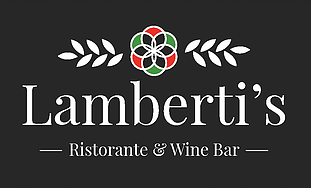 Holiday Gift Basket Order FormTo order: call 972-506-3000, visit Lamberti’s Ristorante at 7701 N. MacArthur Blvd. Irving, Texas 75063, or email completed form to isabella@lambertiristorante.com. We request that orders be placed at least one day in advance. Last day to order is December 21st.Please complete separate forms for each recipient.Sender’s Name (purchaser): 					Sender's phone:Sender’s email address:Recipient’s Name: 						Recipient's phone: Recipient's address:Instructions: Please indicate which basket(s) you would like to order. Use the notes section for special instructions. -------------------------------------------------------------------------------------------------------------------------------Basket Selection:Tastes of Italy $35    			Quantity ordered:_____Imported pasta, Mini-Panetone, Kinder candies (3 types), Toblerone, Passata-Imported tomato sauce, Bergotto (citrus drink from Calabria) and $10 Gift Card to Lamberti’sNotes:-------------------------------------------------------------------------------------------------------------------------------Italian Family Dinner $50		Quantity ordered: _____1 bottle Chianti, imported pasta, Mini-Panetone, Kinder candies (3 types), Toblerone, Passata-Imported tomato sauce, Bergotto (citrus drink from Calabria) and $10 Gift Card to Lamberti’sNotes:-------------------------------------------------------------------------------------------------------------------------------Italian Dinner Party $100		Quantity ordered:______1 bottle Chianti, 1 bottle Sparkling wine, 2 ea. Imported pasta, Craft Italian Olive oil, Toblerone, 2 ea. Passata Imported tomato sauce, and $20 Gift Card to Lamberti’s, Wine Tasting for 2 in 2020Notes:-------------------------------------------------------------------------------------------------------------------------------VIP Italian Dinner Party $300		Quantity ordered:______1 bottle Amarone, 1 bottle Barolo, 1 bottle Champagne, 2 ea. Imported pasta, Craft Italian Olive oil, Toblerone, 2 ea. Passata Imported tomato sauce, Mini-Panetone, Kinder candies (3 types) and $20 Gift Card to Lamberti’s, Wine Tasting for 4 in 2020Notes:-------------------------------------------------------------------------------------------------------------------------------Desired Date of Delivery: _________________________method of payment: Cash / Card / Check  name on credit card: _________________________________________________________credit card number:_____________________________________________________expiration date:_______________Signature: X_______________________________________________________________________All alcohol must be received by individual 21+ with valid state license. All alcohol must be delivered.  